Publicado en España el 06/10/2023 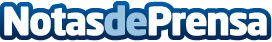 Consideraciones importantes al elegir persianas para el hogar, por Persianista cerca de tiCuando se seleccionan persianas para el hogar, resulta crucial considerar diversos factores debido a la amplia variedad de opciones disponibles en el mercado, cada una con sus propias características y beneficios.Datos de contacto:Persianista cerca de tiConsideraciones importantes al elegir persianas para el hogar624 02 60 62Nota de prensa publicada en: https://www.notasdeprensa.es/consideraciones-importantes-al-elegir Categorias: Nacional Madrid Jardín/Terraza Servicios Técnicos Hogar http://www.notasdeprensa.es